Ajay OBJECTIVE:Information technology professional with eight years of experience in the industry with an emphasis on Server, Desktop and Network Management. I am seeking a challenging and progressive career with a global organization, where I can utilize my potential to the fullest and enhance my skills.TECHNICAL SKILLS:	SystemsWindows XP, Vista, 7, 8, 8.1, 10 and Windows Server 2003, 2008, 2012HardwareRouter, Switch, Modem, Wi-Fi Router, Firewall, Printer, Scanner, Thin client, Media converter, Polycom video conferencing System, CCTV Camera, Barcode machine and Biometric device.SoftwareMicrosoft Office 2003/2007/2010/2013, Norton Anti-Virus, Macafee, Quick Heal and Net Protector AntivirusNetworking Protocols	DNS, DHCP, TCP/IP, SNMP, SMTP, VPN, FTP, RIP, OSPFPROFESIONAL EXPERIENCE:ITV Computers Pvt. Ltd., Mumbai, IndiaTitle: Technical Support EngineerAugust 2012 – Till dateResponsibilities include:Install Windows Server 2003, 2008 & 2012, Domain ControllerConfiguring Local Storage, Shared drive and folderConfiguring Server for Remote Management, Virtual Machine Setting and Network ConnectivityConfigure & Troubleshooting Wireless (Wi-Fi) devices, Video Conferencing systems Configuring Firewall, Routers, Switches and responsible for monitoring network performance, event logs and overall internet connectivityConfiguring Internet Protocol (IP) AddressingDeploy and Configure the DHCP/DNS ServicesCreate and Manage Active Directory domain, users, groups and manage Group Policy Objects and Organizational UnitsInstall & Troubleshoot desktop, laptop, thin client, printer, scanner, CCTV camera, barcode machine and biometric devicesInstalling & Configure Hyper-V on Windows, Windows serverTroubleshooting of issues related to Local Area Network/ Wide Area Network connections Configuration of routing protocols such as Routing Information Protocol (RIP) and Open Shortest Path First (OSPF)Network segmentation and configuration of Virtual Local Area Networks (VLANs)Configured Emails such as Microsoft-outlook, outlook expressAchievements Responsible for managing three (3) Assistant Technical  Support Engineers During my tenure at this organization consistently updated my skill sets and technical capabilities and worked towards enhancing my personal development. I am now a Certified Microsoft certified professional (MCP), Microsoft certified solutions associate (MCSA) and Cisco Certified Network Associate (CCNA)Streamlined successful integration of Networks , Servers  and Storage SystemsResolved multiple issues related  network systems connectivity to  improve performance and business functionalityMonitored and document 600+ network devices Independently configured and installed indoor & outdoor Wi-Fi Routers-Cisco Linksys, MROTEK exora-01, Brovis, Engenius, Netgear, TP-Link and D- LinkInstalled Endpoint Security and Controls on Windows Server 2012, which has enabled the organization to be proactive towards the changing landscape and evolving cyber threatsShreeji Computer Services, Mumbai, IndiaTitle: Customer Support Engineer				   May 2007 – August 2012Responsibilities included:Provided on-site technical support for installation, maintenance and repair of Desktop, Laptop and serversAssisted and trained clients in the installation of day to day software’s such as MS-Office and Anti-virus on their desktops/laptops  actively educated and created awareness among our clients to understand the risks of installing and downloading unnecessary software’s Configured Emails such as MS-outlookAssisted Senior Desktop Support Engineers in procuring, installing and configuring Network equipmentN-Tech Info Solutions Pvt. Ltd., Mumbai, India	Title: Desktop EngineerJune 2006 – April 2007Responsibilities included:Installed Windows XP/Printers/ScannersRepaired/Troubleshoot Desktop/Printer/Scanners and other peripherals  Maintained all records and delivery status of all computers/printer/scanners received for repairsAssisted the organization stakeholders to create an asset inventory of computers and peripherals on a daily basisPROFESSIONAL CERTIFICATIONS:Cisco Certified Network Associate Routing and Switching (CCNA)Microsoft Certified Professional (MCP)Microsoft Certified Solutions Associate (MCSA)Completed certificate course in Hardware and Networking from St, Angelo’s Professional educationCompleted certificate course in Electronics Engineering from Kohinoor Technical InstituteCompleted certificate course in computer OS/Application (Window XP/MS-Word, Excel & Power Point-2000) from Byte Computer EducationEDUCATION:         Passed Master of Arts from Annamalai University in 2012Passed Bachelor of Arts from Annamalai University in 2010LANGUAGES KNOWN: English, Hindi.Click to send CV No & get contact details of candidate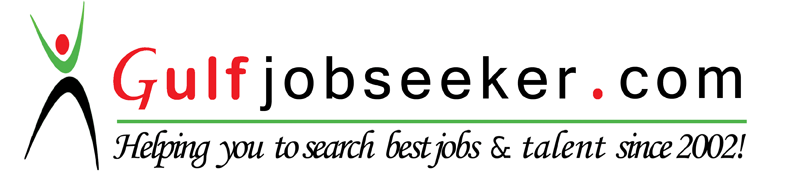 